Choking- What do you already know about Choking?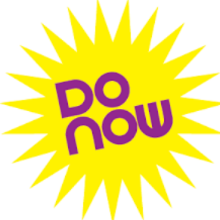 Now you have watched the PowerPoint and Video:What does choking mean?How may a patient look when they are choking?Demonstrate what to do if someone is choking, and where you place your hands when performing abdominal thrusts.
Now you have watched the PowerPoint and Video on Child and infant choking:What do you do differently when a Child/Infant is choking?Can you make a poster highlighting how we can recognise and treat someone when they are choking.As the teacher, I verify that you have demonstrated what to do when someone is choking.